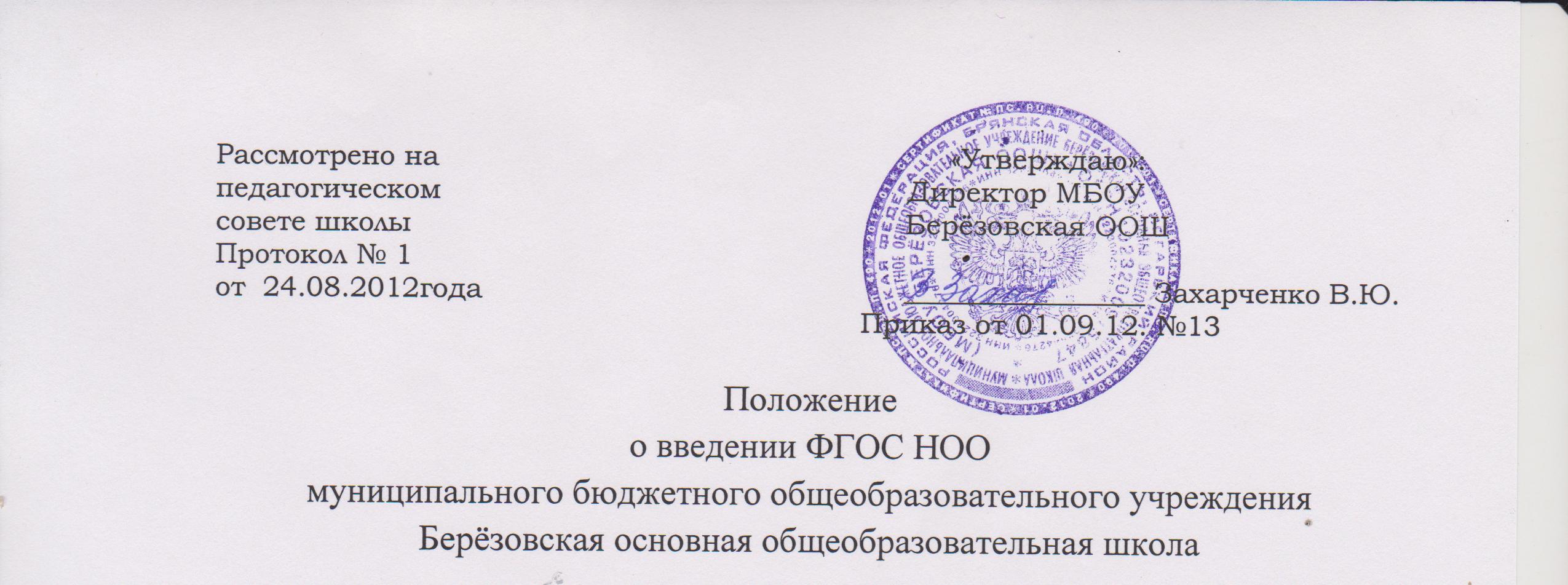   1. ОБЩИЕ ПОЛОЖЕНИЯ. Федеральный государственный образовательный стандарт начального общего образования является неотъемлемой составной частью федерального государственного образовательного стандарта общею образования и представляет собой совокупность требований, обязательных при реализации основной образовательной программы начального общего образования образовательными учреждениями, имеющими государственную аккредитацию. Федеральный государственный образовательный стандарт начального общего образования (далее - Стандарт) является нормативным документом, разработанным и утвержденным в порядке, установленном Правительством Российской Федерации, является основой объективной оценки уровня образования обучающихся на ступени начального общего образования. Федеральный государственный образовательный стандарт начального общего образования включает в себя требования: · к структуре основной образовательной программы начального общего образования, в том числе требования к соотношению частей основной образовательной программы и их объему, а также к соотношению обязательной части основной образовательной программы и части, формируемой участниками образовательного процесса; · к условиям реализации основной образовательной программы начального общего образования, в том числе кадровым, финансовым, материально-техническим и иным условиям; · к результатам освоения основной образовательной программы начального общего образования.    Под введением Стандарта понимается его соблюдение на всем образовательном пространстве МБОУ Берёзовская ООШ , а также обеспечение контроля за соблюдением Стандарта. Под организацией введения Стандарта понимается комплекс мероприятий, реализация которых необходима на школьном уровне для введения Стандарта после его утверждения в порядке, установленном Правительством Российской Федерации. Данные мероприятия должны быть взаимоувязаны по содержанию, срокам, ресурсам и ответственным за их реализацию. Стандарт вводится в систему нормативно-правового обеспечения развития образования на основании Закона Российской Федерации «Об образовании». В МБОУ Берёзовская ООШ  стандарт вводится в с 1 сентября 2011 года. Нормативное сопровождение Стандарта обеспечивается на основе соответствующего распределения ведомственной ответственности.  2. ОРГАНИЗАТОРЫ И УЧАСТНИКИ ВВЕДЕНИЯ СТАНДАРТА. Организаторами введения Стандарта в МБОУ Берёзовская ООШ    являются: · администрация МБОУ Берёзовская ООШ  ; · методический совет МБОУ Берёзовская ООШ  ;    · иные заинтересованные лица.  3. ОТВЕТСТВЕННОСТЬ ЗА ВВЕДЕНИЕ СТАНДАРТА. Ответственность за введение Стандарта несут организаторы введения Стандарта в рамках своих полномочий в соответствии с действующим законодательством Российской Федерации.   4. ОСНОВНЫЕ МЕРОПРИЯТИЯ ПО ОРГАНИЗАЦИОННОМУ, НАУЧНОМУ, МЕТОДИЧЕСКОМУ И НОРМАТИВНО - ПРАВОВОМУ ОБЕСПЕЧЕНИЮ ВВЕДЕНИЯ СТАНДАРТА. Основные мероприятия по организационному, научному, методическому и нормативно - правовому обеспечению введения Стандарта разрабатываются организаторами и участниками введения стандарта.  5. ОСНОВНЫЕ ФАКТОРЫ, ОБЕСПЕЧИВАЮЩИЕ ЭФФЕКТИВНУЮ ОРГАНИЗАЦИЮ ВВЕДЕНИЯ СТАНДАРТА. Важнейшим фактором, обеспечивающим его успешную организацию, является постоянное научное и методическое сопровождение введения Стандарта, включая консультирование всех организаторов и участников организации этого процесса. Многоуровневая система научного и методического сопровождения должна быть создана с использованием лучшего опыта и в первую очередь опыта с применением сетевых, информационных и коммуникационных технологий, формирования подобных систем. Данная система должна обеспечить скоординированность и слаженность действий всех организаторов и участников организации введения Стандарта, наличие между ними постоянной прямой и обратной связи. Главным пользователем этой системы должно стать образовательное учреждение, а также работающие в учреждении администраторы и педагоги. При введении Стандарта должна быть организована широкая разъяснительная работа среди педагогической и родительской общественности о целях и задачах Стандарта, его актуальности для системы образования, для обучающихся и их родителей, для страны в целом. Эта работа должна проводиться на местном уровне с привлечением средств массовой информации, общественных и иных организаций, заинтересованных в эффективной организации введения Стандарта. При этом МБОУ Берёзовская ООШ должно стать основной площадкой проведения работы с общественностью, в первую очередь родителями, по разъяснению необходимости введения Стандарта, его требований, механизмов введения и ожидаемых результатов. Необходима организация массового обучения работников МБОУ Берёзовская ООШ по всему комплексу вопросов, связанных с введением Стандарта. Особое внимание должно быть уделено переподготовке методического корпуса. При обучении работников МБОУ Берёзовская ООШ должны применяться технологии, в том числе основанные на использовании информационных коммуникационных технологий, позволяющие провести качественное обучение большого контингента в достаточно сжатые сроки. При организации введения Стандарта должна быть обеспечена гласность и прозрачность всех действий и процедур, наличие эффективного государственного и общественного контроля за введением Стандарта.   6. ЗАКЛЮЧЕНИЕ. Государственная важность введения Стандарта, сложность и многоплановость этого процесса позволяют сделать вывод о том, что организация введения Стандарта должна быть осуществлена в рамках отдельной программы или проекта государственного значения.